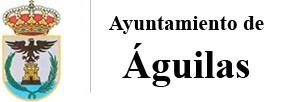 OBRAS EN EJECUCIÓN  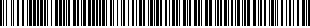 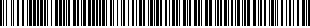 Ayuntamiento de Águilas – Negociado de Contratación Administrativa OBRAS FINALIZADAS Ayuntamiento de Águilas – Negociado de Contratación Administrativa Expediente Obra Importe Licitación Importe Adjudicación Técnico Responsable Plazo Empresa Adjudicataria Procedimiento Inicio Obras  2376/2020-2 RENOVACIÓN DE INFRAESTRUCTURAS EN CALLE PABLO NERUDA Y OTRAS CALLES DE ÁGUILAS  Plan de Cooperación a las Obras y Servicios de Competencia Municipal, anualidades 2020 y 2021, de la Dirección General de Administración Local de la Comunidad Autónoma de la Región de Murcia 56.508,06 46.150,14 Don Cristóbal Javier Cáceres Navarro, Arquitecto Técnico Municipal  3 meses Construcciones y Excavaciones Sánchez López, SLU Abierto simplificado 10/05/2021 2376/2020-3 RENOVACIÓN DE INFRAESTRUCTURAS EN CALLE FUENSANTA DE ÁGUILAS  Plan de Cooperación a las Obras y Servicios de Competencia Municipal, anualidades 2020 y 2021, de la Dirección General de Administración Local de la Comunidad Autónoma de la Región de Murcia 239.757,60 176.221,83 Don Cristóbal Javier Cáceres Navarro, Arquitecto Técnico Municipal  3 meses Construcciones y Excavaciones Sánchez López, SLU Abierto simplificado 10/05/202 7285/2020 REHABILITACIÓN ENERGÉTICA DE LA PISCINA DEL POLIDEPORTIVO MUNICIPAL Actuación enmarcada en la Estrategia de Desarrollo Urbano Sostenible de Integrado, Águilas Sostenible, cofinanciada en un 80 % por el Fondo Europeo de Desarrollo Regional (FEDER), a través del Programa Operativo Plurirregional de España 2014-2020. 705.725,92 683.848,42 don Francisco Javier Rollán Sánchez, Arquitecto Municipal  y  don Antonio Diego López Belchí,  Ingeniero Técnico Municipal  9 meses Pegiro, SL Abierto  21/09/2021 Expediente Identificación Adjudicatario Fecha Finalización 2525/2019 TRANSFORMACIÓN DEL ESPACIO PÚBLICO DE CALLE CONDE DE ARANDA, PLAZA DE ESPAÑA Y CALLE JUAN PABLO I Actuación enmarcada en la Estrategia de Desarrollo Urbano Sostenible de Integrado, Águilas Sostenible, cofinanciada en un 80 % por el Fondo Europeo de Desarrollo Regional (FEDER), a través del Programa Operativo Plurirregional de España 20142020. CHM Obras e Infraestructuras, SA 17/09/2021 